Temat : Wiosna na łące-kolorowa łąka.Posłuchaj wiersza i odpowiedz na pytania.Pomaluj pola odpowiednimi kolorami.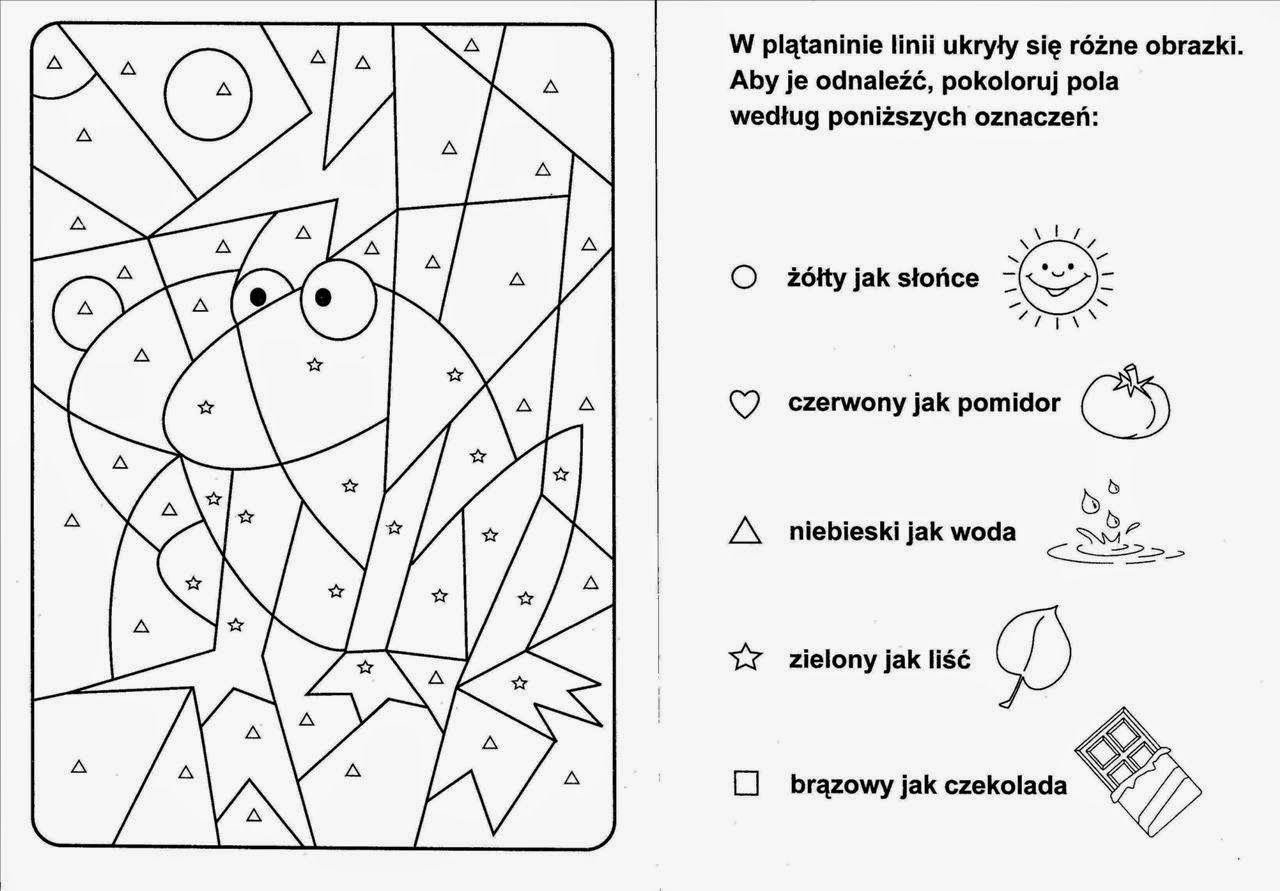 Pokoloruj pszczółkę według wzoru.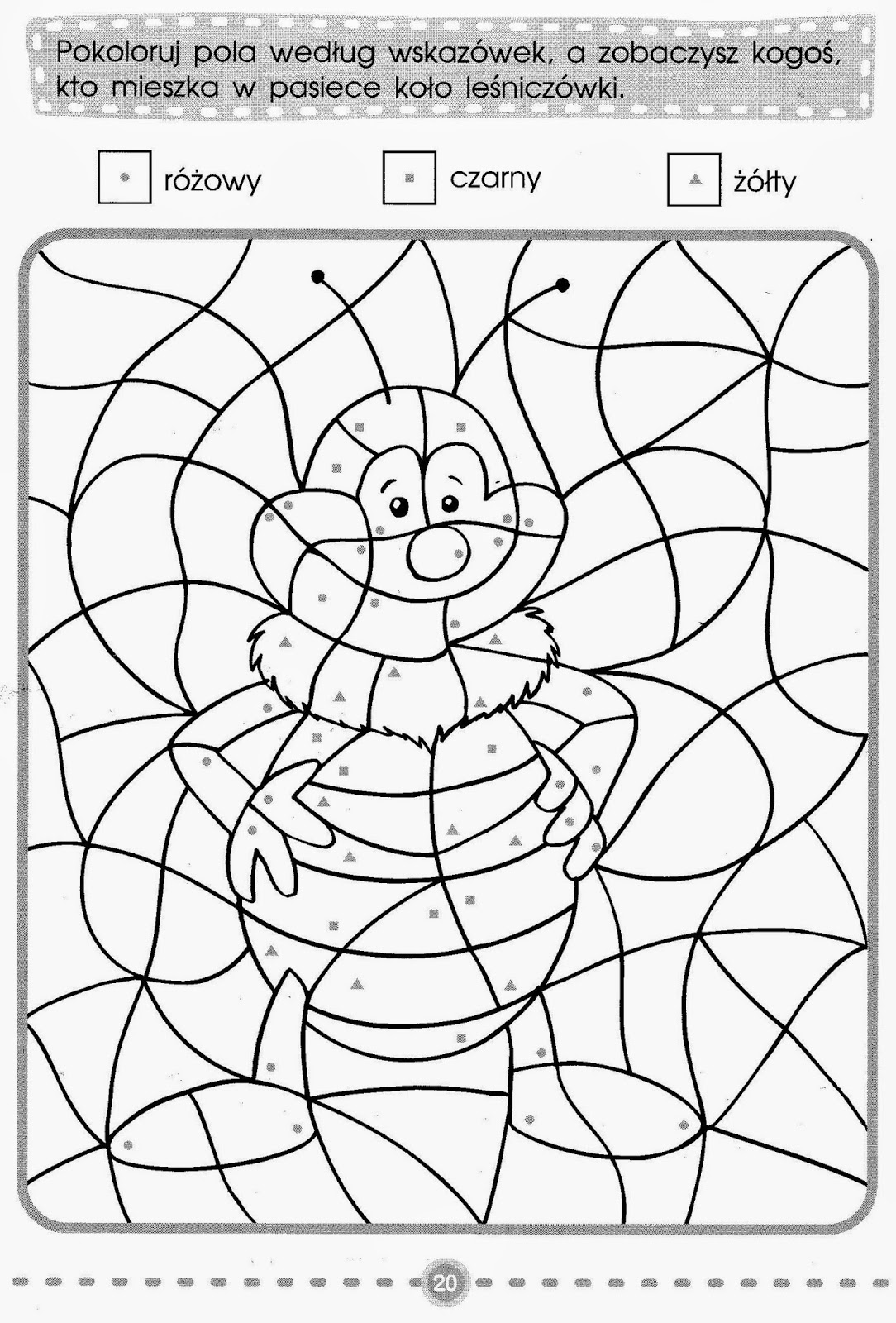 Rysuj po linii ,a następnie pokoloruj obrazek. Opowiedz co jest na obrazku.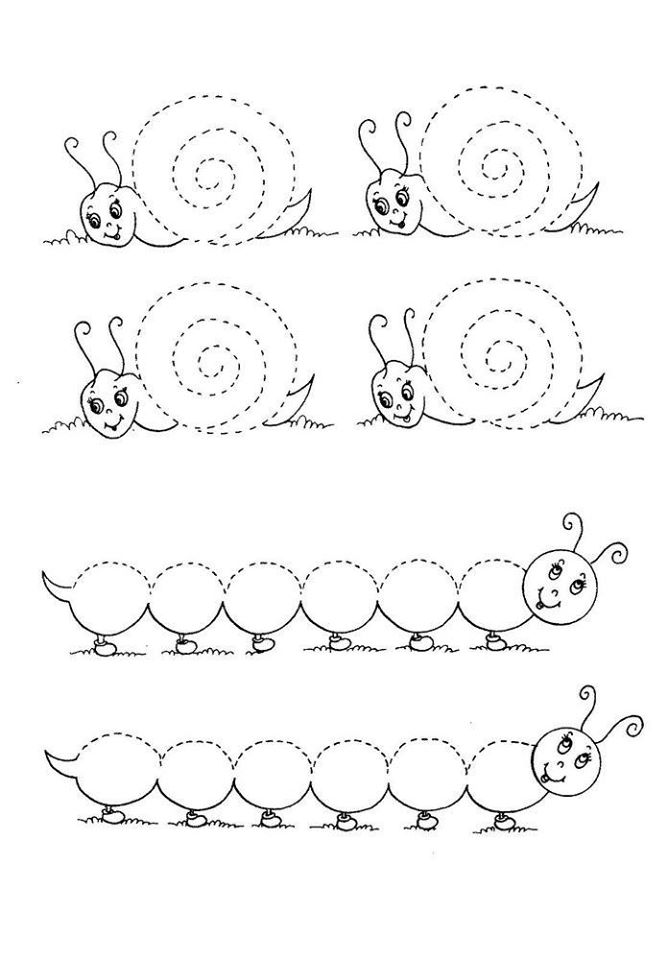 Policz mieszkańców , a następnie pokoloruj obrazki.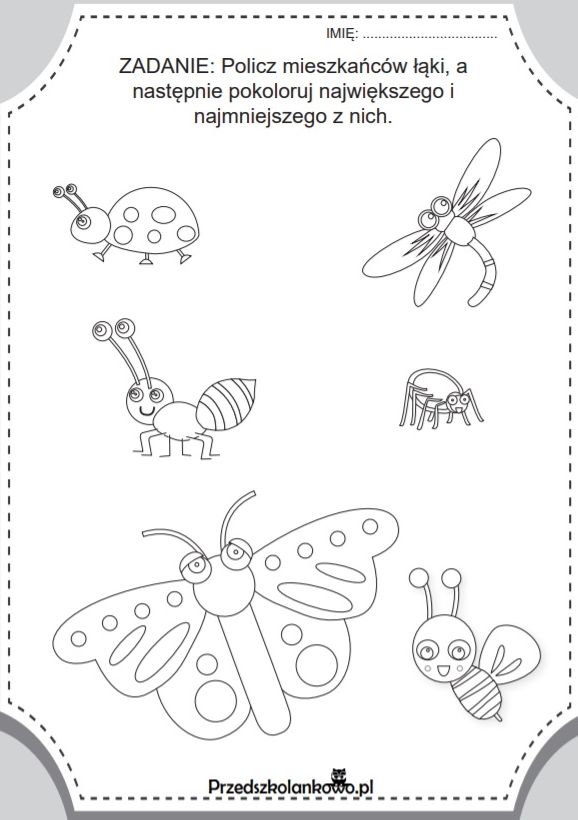 Dorysuj drugą połowę motyla.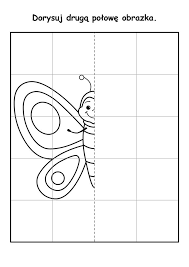 Posłuchaj piosenek : https://www.youtube.com/watch?v=u0sql4bx4PIhttps://www.youtube.com/watch?v=Ab7W2wDZkt8 , https://www.youtube.com/watch?v=pL3M-z7n7Ts .Song : https://www.youtube.com/watch?v=OacrlJurTNg&feature=emb_title